Учитель: Чикваидзе Л.А.Класс: 7Предмет: геометрияДата     30.11.2018Технологическая карта урокаЦелевой блокЦелевой блокТема Решение задачЦель Деятельностная: формирование у обучающихся деятельностных способностей и систематизации знаний по теме. Содержательная: систематизация учебного материала и выявление логики развития содержательно-методических линий предметаИнструментальный блокИнструментальный блокЗадачи урокаОбразовательные: закрепить понятия: угол, смежные и вертикальные углы, медиана, биссектриса, высота треугольника, равнобедренный треугольник; признаки равенства треугольников;-систематизировать геометрический материал по теме урокаРазвивающие: способствовать развитию внимания, памяти, развитию интеллектуальных качеств личности школьников таких, как самостоятельность, способность к логическому мышлению, умение четко и ясно излагать свои мысли.Воспитательные: воспитывать сознательное отношение к учебному труду, развивать интерес к математике, самостоятельность, прививать аккуратность  и  трудолюбие.Тип урока Урок общеметодологической направленностиУчебно-методический комплексГеометрия 7 класс Л.С. Атанасян, 2016г. Задачи и упражнения на готовых чертежах Е.М. Рабинович, 2003гОборудование Доска, мел, раздаточный материалОрганизационно-деятельностный блокОрганизационно-деятельностный блокОсновные понятияУгол, смежные и вертикальные углы, элементы треугольника: высота, медиана, биссектриса, признаки равенства треугольников, равнобедренный треугольник. Организация пространстваКабинет №20Межпредметные связиАлгебраЭтапы урокаДействия учителяДействия учащихсяУУДОргмомент урокаПриветствие. Проверка готовности к уроку, выявление отсутствующих, создание атмосферы сотрудничества, включение в деловой ритм Выполняют необходимые требования, проверяют наличие материала к уроку.Демонстрируют готовность к учебной деятельности.Оценка ситуации взаимодействия с учителем в соответствии с правилами поведения и этики (личностные и коммуникативные)Проверка домашнего заданияОпрашивает ответственных о наличии домашнего задания в тетрадях.Показывают наличие дз, сверяют свое задание с тем, что на доске. (На доске готовое д.з., выполненное обучающимся) Личностные;Осознание осваиваемых на уроке приёмов учебной деятельности как ценности.Этап целеполаганияНа доске рисунки.Сегодня урок закрепления полученных знаний.Какие основные темы были изучены?Создать условия для организации и проведения повторения и закрепления изученного материала в ходе решения задач, обучения учащихся умению применять изученные теоремы при решении задач; способствовать развитию логического мышленияОтвечают на вопросы и формулируют основные направления работы на уроке.Регулятивные: Высказывать предположения на основе наблюдений.Формулировать проблему и задачи урока.Актуализация опорных знаний учащихсяПредлагает картинки со смежными и вертикальными углами. Вопрос: о каких углах идет речь?Предлагает двум учащимся решить задачи около доски, остальным тест Проверяет решение задач у доски, собирает тесты.На доске показывает картинки «Признаки равенства треугольников».Предлагает работу в парах по карточкам. Организует решение №139 у доски. Перед самостоятельной работой физкультминутка.Смотрят, отвечают и решают, поставленные перед ними задачи. Двое учащихся решают задачи у доски. Остальные выполняют тест на специальных листах (смотри приложение). Смотрят, вспоминают признаки равенства треугольников.Все учащиеся выполняют работу в парах (смотри приложение), а один обучающийся выполняет работу на доске.№139.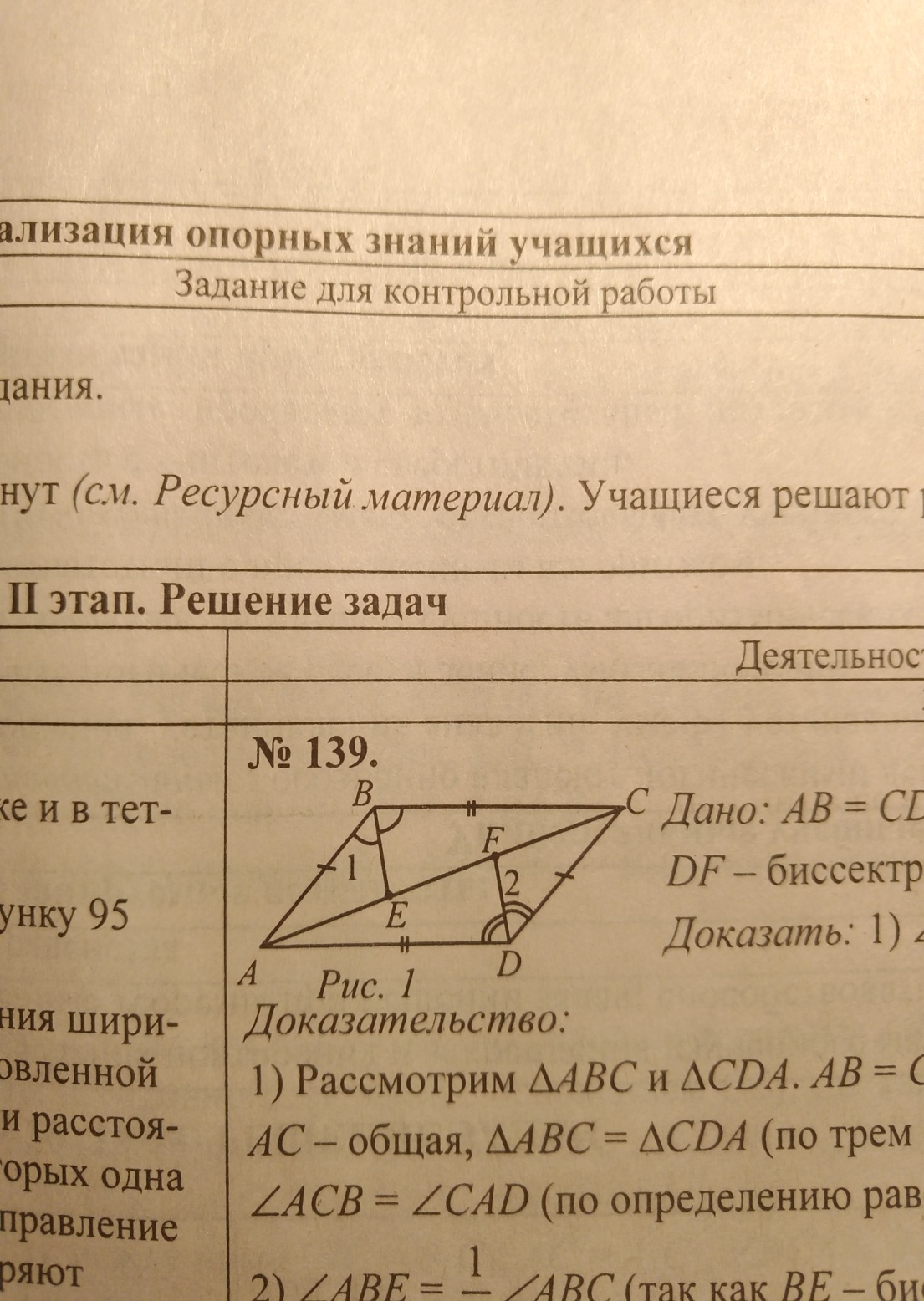 Дано: АВ=СD, АD=ВС, ВЕ- биссектриса <АВС, DF – биссектриса <АDС.Доказать: 1) <АВЕ =<АDF 2)  ∆АВЕ= ∆СDFДоказательство:Рассмотрим ∆АВС и ∆СDА. АВ=СD (по условию), ВС=АD (по условию), АС –общая, ∆АВС=∆СDА (по3пр., по трем сторонам).<В=<D, <ВАС=<DСА, <АСВ=<САD (из рав-ва треуг.)<АВЕ=0.5 <АВС 9т.к.ВЕ-биссектриса<АDF=0.5<АDС 9т.к. DF-биссектриса), тогда <АВЕ=<АDF (изп.1).3). Рассмотрим ∆АВЕ и ∆СDF: АВ=СD (по усл.), <ВАС=<DСА (из п.1).<1=<2 (из п.1,2), т.о. ∆АВЕ=∆СDF  (по стороне и двум прилежащим  углам).Сдают работы и записывают №139 в тетради.Самостоятельная работа в тетрадях (см.приложение).Познавательные: осознанно владеют логическими действиями определения понятия, обобщения, установления аналогий; умеют устанавливать причинно-следственные связи, строить логическое рассуждение, умозаключение. Регулятивные: понимают сущность алгоритмических предписаний и умеют действовать в соответствии с предложенным алгоритмом. Коммуникативные: умеют организовывать учебное сотрудничество и совместную деятельность с учителем и сверстниками.Личностные: проявляют познавательный интерес к изучению предмета.Рефлексия учебной деятельности на урокеДавайте подведем итоги.- Какие важные понятия повторяли на уроке?- Оцените свою деятельность на уроке.Домашнее задание: решить задачи № 140.Анализируют, оценивают, делают выводы.Отвечают на вопросы учителя. Рассказывают, что узнали, чему научились. Осуществляют самооценку.Записывают д\зРегулятивные:Соотносить задачи и результаты своей деятельности.Вырабатывать критерии оценки и определять степень успешности работы.